10/30（SUN）　Halloweenイベント場所　狭山ヶ丘コミュニティーセンター２F【当日の流れ】▶15：00集合当日手伝ってくれるSTAFFは15：10までに必ず集合▶15：30　イベントSTART　開始の挨拶・簡単なイベントの説明▶15：40　ブースに分かれてのイベント（１０分×３ブース）ブース１：Emily　【ストローでお菓子を運ぼうゲーム】HELP STAFF２人 駿平＆さがら準備物→テーブル３台（真ん中にお菓子ばらまく）・ストロー・お菓子・商品内容→曲がるストローを使ってお菓子を机①から机②に運ぶ軽いお菓子は１点　重いお菓子（グミ）は２点（得点表は別に作成済）１分間で移動させられたお菓子の合計点で商品をGET！参加賞　キャンディー　３点以上　＋赤青ペン　５点以上　＋消しゴムブース２：Robin　【Halloween Candyバケツ入れゲーム】HELP STAFF２人　レオ＆はやと準備物→カラーテープ・キャンディー・バケツ・賞品のゼリー内容→カラーテープの端と端にたって１０個のキャンディーを投げてバケツでキャッチ。１０個のキャンディーを投げ終わったら投手交代！　合計数がより多かったチームが勝ち！参加賞→ゲームで使ったキャンディー　１位から３位は＋ゼリーブース３：PaulaHELP STAFF２人　まみ＆みゆ▶16：10　Fashion Show▶16：20　Halloween　Trick or Treat 説明　▶16：30　順次Trick or TreatへTrick or Treat出かける際に、胸元（もしくはわかりやすいところ）にシールを張る！その他HELP STAFFにお手伝いしてもらいたいこと● 受付● Trick or Treat 目印のステッカー渡しTrick or Treat地図参照注意点：ECCに関係ないお友達にお菓子を渡してしまわないよう、参加者は目印になるステッカーを貼っています。そのステッカーを確認してお菓子をあげるようにしてください。赤文字：　STAFF POINTPoint①②④担当のSTARRはコミュニティーセンターでお菓子を受け取るPoint①　陽子ちゃん・きよみちゃん（ストロゲームで使用したお菓子）Point②　まみ＆みゆ（OREO）Point④　Robin（EGGチョコ）Point⑦⑧⑨担当のSTAFFは鳥丸家でレオからお菓子を受け取るPoint⑦　レオ＆はやと（うまい棒）Point⑧　駿平＆さがら（ブラックサンダー）Point⑨　まこ＆みき（もち太郎）緑文字：　Point③　田中家（どんどん焼き）　Point⑤　広瀬家（きゃべつ太郎）　Point⑥　上田家（もろこし輪）　Point⑩　安井家（Halloweenたべっこ動物）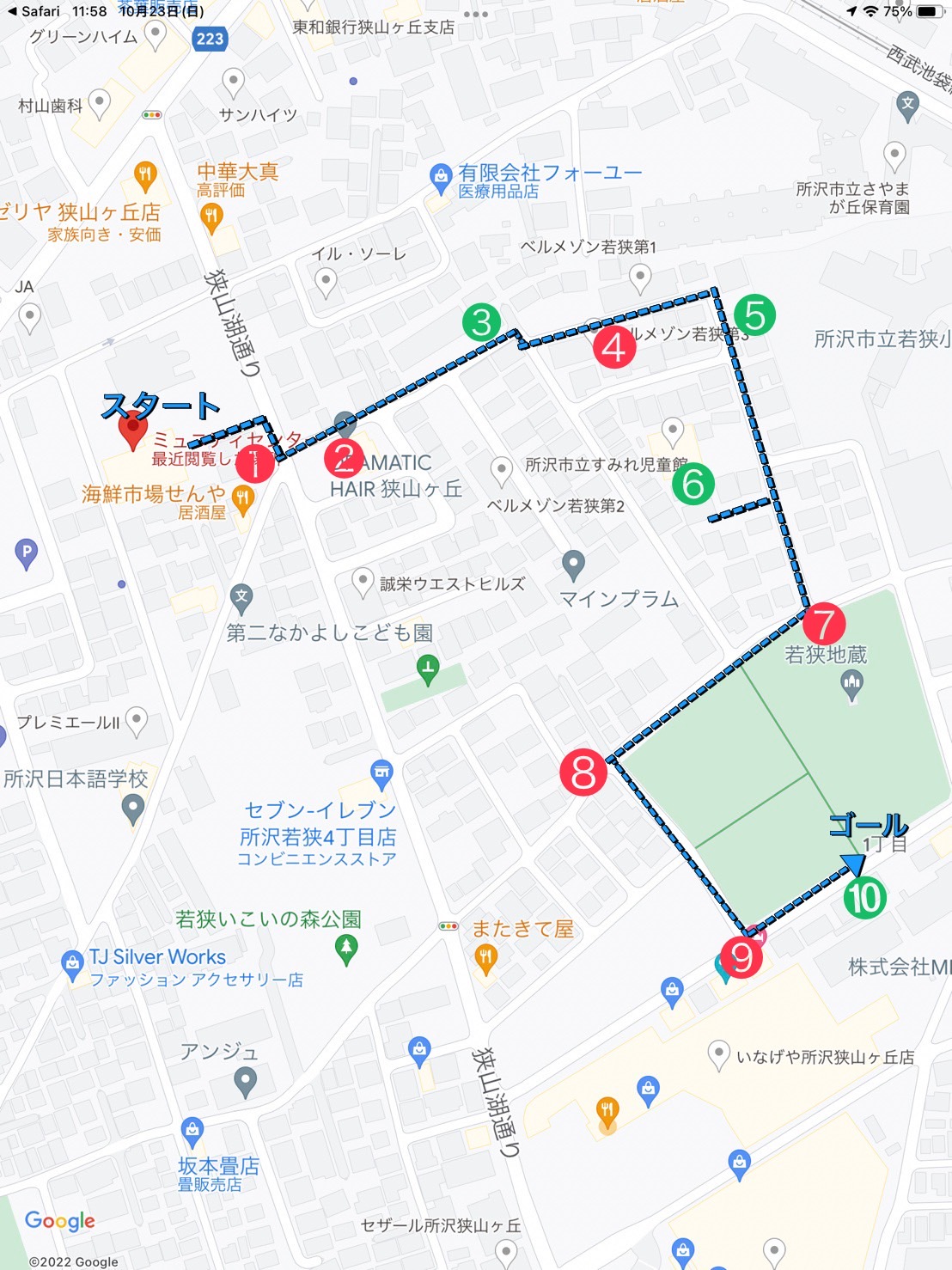 